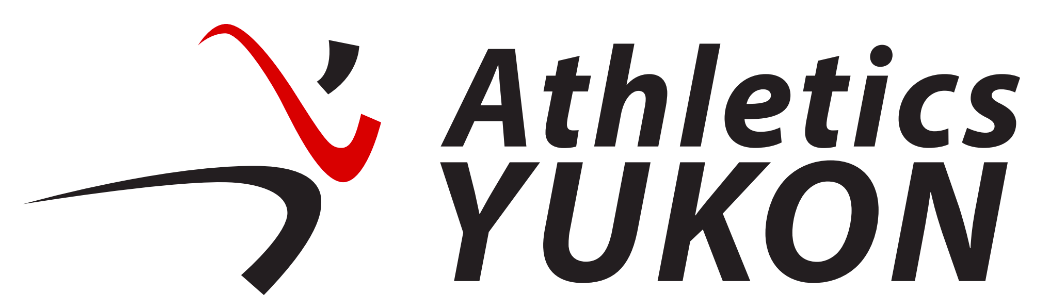 Event: Crocus Run
Date: May 13, 2023Self-TimedSelf-TimedSelf-Timed1Chris Locke40:342Hayley Henderson-Thur42:483Janet Arntzen48:004Emily MacLeod48:215Shailyn Drukis49:126Ben Harper50:197Deborah Kiemele51:298Anna Ly53:589Dylan Bell53:58Time not recordedTime not recordedTime not recordedAnne-Marie LegareJen TaylorMouni YouTyler BradfordCharlene BradfordElla BradfordNoah BradfordLaurie GendronBrys Stafford